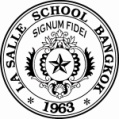 โรงเรียนลาซาลแผนการจัดการเรียนรู้  วิชา  จริยศึกษาชั้นประถมศึกษาปีที่   6   ปีการศึกษา   2555สาระที่  4	ผู้สร้างความเป็นหนึ่ง		มาตรฐานที่ 4.3   สร้างความเป็นหนึ่งสู่ความเป็นชุมชนเรื่อง		พลังสามัคคี			จำนวน     3       คาบ1. จุดประสงค์การเรียนรู้	1.1 ด้านความรู้  ผู้เรียนอธิบายความหมาย    ความสำคัญ   คุณค่า   และค่านิยมของความเป็นหนึ่งเดียว	1.2 ด้านทักษะ  ผู้เรียนสามารถปฏิบัติตนเป็นสมาชิกที่ดีของกลุ่ม เป็นผู้มีน้ำใจ  มีความรับผิดชอบ	1.3 ด้านคุณลักษณะ  ผู้เรียนรู้จักการปฏิบัติตนเป็นผู้มีน้ำใจ ช่วยเหลือแก่ผู้อื่น  มีความรับผิดชอบต่อตนเองและสังคม2. สาระการเรียนรู้	1. ความหมาย  ความสำคัญ คุณค่า และคำนิยามของความเป็นหนึ่งเดียว	2. แนวทางการปฏิบัติตนเป็นสมาชิกที่ดีของกลุ่ม	3. การสร้างความเป็นหนึ่งเดียวกันของทุกศาสนากิจกรรมการเรียนรู้	คาบที่  1	กิจกรรมนำเข้าสู่บทเรียนครูให้นักเรียนดู  You Tube เรื่อง การโฆษณาความสามัคคี  สารคดี BBC เรื่อง ความสามัคคีของมดครูและนักเรียนร่วมกันแสดงความคิดเห็น  ความสามัคคีของมดกิจกรรมพัฒนาผู้เรียน (ขั้นสอน) (คาบที่ 1 )ครูให้นักเรียนแสดงความคิดเห็นเกี่ยวกับ ความสามัคคีของมดโดยใช้คำถามดังนี้ทำไมมดต้องมาอยู่ร่วมกันเป็นกลุ่ม  เป็นหมู่คณะทำไมมดจึงช่วยกันทำงาน  มีความสามัคคีกันถ้าสังคม หรือชุมชนของเราขาดพลังสามัคคีจะเป็นอย่างไรครูแบ่งกลุ่มนักเรียน กลุ่มละ 5-6 คน ระดมสมองวางแผน สร้างแผนความคิด  เพื่อศึกษาค้นคว้า  ความหมาย ความสำคัญ  คุณค่า  ประโยชน์  ของความสามัคคี  เพื่อสร้างให้ชุมชนสังคมเป็นผู้มีน้ำใจเดียวกัน  และโทษของการแตกความสามัคคี  ทำให้สังคมเป็นอย่างไรกลุ่มส่งตัวแทนนักเรียน นำเสนอผลงานหน้าชั้น  ร่วมกันอภิปราย ประโยชน์  และโทษของความสามัคคีครูให้นักเรียนเขียนสรุปแนวทางการปฏิบัติตนเป็นสมาชิกที่ดีของกลุ่ม  ควรปฏิบัติอย่างไรกิจกรรมรวบยอด  (ขั้นสรุป)ครูและนักเรียนร่วมกันสรุปความหมาย  ความสำคัญ  คุณค่าประโยชน์ของพลังความสามัคคี ทำให้ประสบความสำเร็จ ชุมชนสังคมก็เป็นน้ำหนึ่งใจเดียวกัน  เข้มแข็งมากยิ่งขึ้น  ดีกว่าการแตกความสามัคคีครูให้นักเรียนเปรียบเทียบสรุปผลดีของความสามัคคี และผลเสียของความแตกความสามัคคี4.สื่อ/แหล่งการเรียนรู้ (ให้มีการอ้างอิงแหล่งที่มาของสื่อ/เนื้อหาที่นำมาใช้)	- ห้องสมุด	- ห้อง Activeboard (สารคดีของ BBC เรื่องความสามัคคีของมด)	- ห้องจริยศึกษา5.การวัดผลและประเมินผล	- แบบประเมินการทำงานเป็นกลุ่ม	- แบบสังเกตพฤติกรรม	กิจกรรมพัฒนาผู้เรียน (ขั้นสอน) (คาบที่ 2)ครูเกริ่นนำโดยใช้คำถามดังนี้  ใครชอบทำงานบ้านบ้างครูเริ่มเล่าเรื่องการทำงานของมดและการสื่อสารของมดให้นักเรียนฟังพร้อมภาพประกอบครูเปิด You Tube เรื่องความสามัคคีของมด และเรื่อง นกกระจาบให้นักเรียนดูเมื่อดูจบแล้ว ครูถามนักเรียนเพื่อให้นักเรียนได้แสดงความคิดเห็น โดยคำถามดังต่อไปนี้ความสามัคคีเกิดขึ้นได้อย่างไรทำอย่างไรจึงจะเกิดความสามัคคีความแตกแยกเกิดขึ้นได้อย่างไรผลของความแตกความสามัคคี คืออะไรทั้ง 2 เรื่องนี้(ความสามัคคีของมด กับ  นกกระจาบ) แตกต่างกันอย่างไรครูสรุปจากความคิดเห็นของนักเรียนและให้นักเรียนแสดงความคิดเห็นเพิ่มเติมได้ และบันทึกลงในสมุดกิจกรรมรวบยอด (ขั้นสรุป)ครูและนักเรียนร่วมกันสรุปจากเรื่อง 2 เรื่อง คือความสามัคคีของมดและเรื่องนกกระจาบ ซึ่งบอกความแตกต่างของความสามัคคีและความแตกแยก และสามารถบอกผลดีของความสามัคคี ผลเสียของความแตกแยก รวมถึงการนำไปใช้ในชีวิตประจำวันได้4.สื่อ/แหล่งการเรียนรู้(ให้มีการอ้างอิงแหล่งที่มาของสื่อ/เนื้อหาที่นำมาใช้)	- สารคดี BBC  เรื่องความสามัคคีของมด http:llatcoud.com/stories/30555	- โทษของการแตกความสามัคคี เรื่องนกกระจาบ WWW.kolyanamitra.org5.การวัดผลและประเมินผล	- แบบสังเกตพฤติกรรม	- สมุดบันทึก	กิจกรรมพัฒนาผู้เรียน(ขั้นสอน) (คาบที่ 3 )ครูใช้คำถามนำ  ใครเก่งเรื่องคำปริศนาบ้างครูใช้ภาพตัวอักษรของภาษาอังกฤษในแป้นพิมพ์มาให้นักเรียนดู และถามนักเรียนว่า  เราเคยพิมพ์ภาษาไทยแต่อักษรเป็นภาษาอังกฤษไหม(พิมพ์ผิด)เมื่อครูอธิบายจบแล้ว  ครูแจกกระดาษรูปแป้นพิมพ์(คอมพิวเตอร์)ครูให้นักเรียนแบ่งกลุ่ม และแจกคำปริศนา  โดยให้เวลาแต่ละกลุ่ม กลุ่มละ 5  นาที (ครูสังเกตพฤติกรรมของนักเรียน)เมื่อแต่ละกลุ่มถอดคำปริศนาเสร็จแล้ว  ครูให้แต่ละกลุ่มสรุปตามหัวข้อดังต่อไปนี้ทำอย่างไรจึงจะถอดคำปริศนาได้เรามีวิธีการจัดการบริหารในกลุ่มอย่างไร(แบ่งหน้าที่)อุปสรรคในการถอดคำปริศนาครูให้นักเรียนดูภาพของศาสดาในศาสนา พุทธ  คริสต์  อิสลาม  และถามนักเรียน  ใครบ้างที่นับถือศาสนาพุทธ  คริสต์  อิสลาม  ศาสนาอื่น ๆ ครูสรุปถึงเป้าหมายของศาสนาโยภาพรวมว่า  ทุกศาสนามีเป้าหมายเหมือนกัน เพียงแต่กระบวนการต่างกัน  พิธีกรรมต่างกัน  เหมือนเรานักเรียนทุกคน  ต่างศาสนา  ต่างกัน  แต่เราช่วยกันถอดคำปริศนา  โดยเป้าหมายคือ ถอดคำปริศนาให้ได้เหมือนกัน เพราะฉะนั้นทุกศาสนาสามารถทำงานร่วมกันได้ ซึ่งที่เราเรียกว่า  ศาสนสัมพันธ์กิจกรรมรวบยอด(ขั้นสรุป)ครูและนักเรียนร่วมกันสรุป เราทุกคนเกิดมาต่างนับถือศาสนาที่แตกต่างกัน แต่เป้าหมายของทุกศาสนาเหมือนกันแตกต่างแค่พิธีกรรม ซึ่งทุกศาสนาเป็นพี่น้องกัน เราสามารถอยู่ด้วยกันได้  ร่วมกันทำความดี เพื่อความสุขของสังคมและประเทศชาติ4.สื่อ/แหล่งการเรียนรู้(ให้มีการอ้างอิงแหล่งที่มาของสื่อ/เนื้อหาที่นำมาใช้)	- ห้องจริยศึกษา	- ภาพศาสดา  พุทธ  คริสต์  อิสลาม	- กระดาษ  A4 รูปแป้นพิมพ์	- (ตัวอย่าง)        gikgxHo8ofu  =  เราเป็นคนดี5.การวัดผลและประเมินผล	- แบบประเมินการทำงานเป็นกลุ่ม	- แบบสังเกตพฤติกรรม